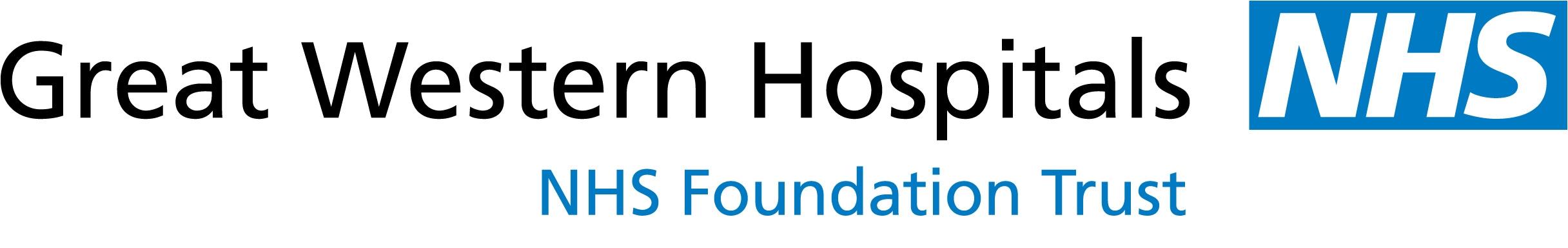 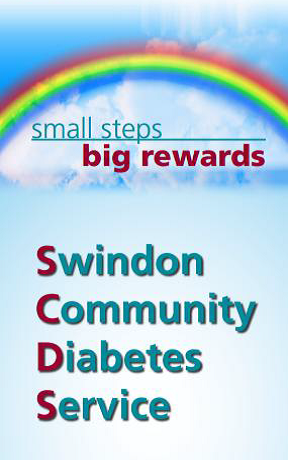 Bi-monthlySwindon Diabetes Education ForumFacilitator: Swindon Community Diabetes Service  16th March 2017“Diabetes Prevention & Diabetes Care Transformation in Swindon” Agenda: 19.00 - National Diabetes Prevention Project in Swindon/Wilshire. Dr Ayoola Oyinloye, Public Health Consultant, BaNES, Swindon and Wiltshire NHS Diabetes Prevention Programme 19.20- Swindon Guidelines on Managing People at High Risk of Developing Type 2 Diabetes. Dr Vladimir Vaks, Consultant Endocrinologist, GWH19.40- Diabetes Care Transformation in Swindon. Tess Green, Associate Director of Transformation, Swindon CCG                                            Time:  18:30 – 20:00An evening buffet is provided from 18:30Venue: The Holiday Inn Hotel, Swindon SN3 6AQPlease register contacting Swindon Community Diabetes service at: rosemary.wood@seqol.org or rosemary.wood5@nhs.netThis event has been kindly sponsored by:Boehringer-Ingelheim and Agamatrix